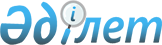 Об утверждении государственного образовательного заказа на дошкольное воспитание и обучение, размера подушевого финансирования и родительской платы на 2016 год
					
			С истёкшим сроком
			
			
		
					Постановление Жанакорганского районного акимата Кызылординской области от 15 апреля 2016 года № 372. Зарегистрировано Департаментом юстиции Кызылординской области 29 апреля 2016 года № 5497. Прекращено действие в связи с истечением срока      В соответствии с подпунктом 8-1) пункта 4 статьи 6 Закона Республики Казахстан от 27 июля 2007 года "Об образовании" акимат Жанакорганского района ПОСТАНОВЛЯЕТ:

      1. Утвердить:

      1) государственный образовательный заказ на дошкольное воспитание и обучение на 2016 год согласно приложению 1 к настоящему постановлению;

      2) размер подушевого финансирования на 2016 год согласно приложению 2 к настоящему постановлению;

      3) размер родительской платы на 2016 год согласно приложению 3 к настоящему постановлению.

      2. Контроль за исполнением настоящего постановления возложить на курирующего заместителя акима Жанакорганского района. 

      3. Настоящее постановление вводится в действие по истечении десяти календарных дней после дня его первого официального опубликования.

 Государственный образовательный заказ на дошкольное воспитание и обучение на 2016 год      Сноска. Приложение 1 – в редакции постановления Жанакорганского районного акимата Кызылординской области от 22.11.2016 № 99 (вводится в действие по истечении десяти календарных дней после дня официального опубликования и распространяется на отношения возникшие с 01.01.2016).

 Размер подушевого финансирования на 2016 год      Сноска. Приложение 2 – в редакции постановления Жанакорганского районного акимата Кызылординской области от 22.11.2016 № 99 (вводится в действие по истечении десяти календарных дней после дня официального опубликования и распространяется на отношения возникшие с 01.01.2016).

 Размер родительской платы на 2016 год
					© 2012. РГП на ПХВ «Институт законодательства и правовой информации Республики Казахстан» Министерства юстиции Республики Казахстан
				
      Аким Жанакорганского района

Р. Рустемов
Приложение № 1 к постановлению
акимата Жанакорганского района
от "15" апреля 2016 года №372№

Наименование района

Количество детей, размещаемых в дошкольное организации за счет государственного образовательного заказа

1

2

3

1

Жанакорганский район

4275

Приложение № 2 к постановлению
акимата Жанакорганского района
от "15" апреля 2016 года № 372№

Наименование района

Расход на одного воспитанника в месяц (в тенге)

Расход на одного воспитанника в месяц (в тенге)

№

Наименование района

Дошкольное организации 

Дошкольное организации 

№

Наименование района

Ясли-сады, детские сады (государственный/частный)

Дошкольные мини-центры

1

2

3

4

1

Жанакорганский район

24240

24240

Приложение 3 к постановлению
акимата Жанакорганского района
от 15 апреля 2016 года № 372№

Размер родительской платы государственных дошкольных организациях в месяц

Месячный размер родительской платы в частных дошкольных организациях, получающих услуги по государственному образовательному заказу

1

2

3

1

Не более двухкратного

месячного расчетного

показателя

Не более трехкратного месячного

расчетного показателя

